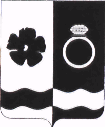 АДМИНИСТРАЦИЯ  ПРИВОЛЖСКОГО МУНИЦИПАЛЬНОГО РАЙОНАПОСТАНОВЛЕНИЕот          24.02.2016                                                        №      109    - пО комиссии по соблюдению требований к служебному поведению муниципальных служащих и урегулированию конфликта интересов при администрации Приволжского муниципального районаВ соответствии с Федеральным законом от 02.03.2007 № 25-ФЗ «О муниципальной службе в Российской Федерации», Федеральным законом от 25.12.2008 № 273-ФЗ «О противодействии коррупции», Указами Президента Российской Федерации от 01.07.2010 № 821 «О комиссиях по соблюдению требований к служебному поведению федеральных государственных служащих и урегулированию конфликта интересов», Законом Ивановской области от 23.06.2008 № 72-ОЗ «О муниципальной службе в Ивановской области», на основании Устава Приволжского муниципального района, в целях исполнения антикоррупционного законодательства, администрации Приволжского муниципального района п о с т а н о в л я е т:1. Утвердить:1.1. Состав комиссии по соблюдению требований к служебному поведению муниципальных служащих и урегулированию конфликта интересов (приложение 1).1.2. Положение о комиссии по соблюдению требований к служебному поведению муниципальных служащих и урегулированию конфликта интересов при  администрации Приволжского муниципального района (приложение 2).1.3. Положение о порядке поступления обращения гражданина, замещавшего должность муниципальной службы, включенную в перечень должностей муниципальной службы администрации Приволжского муниципального района, при назначении на которые граждане и при замещении которых муниципальные служащие представляют сведения о своих доходах, об имуществе и обязательствах имущественного характера, а также сведения о доходах, об имуществе и обязательствах имущественного характера своих супруга (супруги) и несовершеннолетних детей, утвержденный постановлением администрации Приволжского муниципального района от 24.02.2016 №108-п «О реализации положений антикоррупционного законодательства», о даче согласия на замещение должности в коммерческой или некоммерческой организации либо на выполнение работы на условиях гражданско-правового договора в коммерческой или некоммерческой организации, если отдельные функции по муниципальному управлению этой организацией входили в его должностные (служебные) обязанности (приложение 3).1.4. Положения о порядке поступления заявления муниципального служащего о невозможности по объективным причинам представить сведения о доходах, имуществе и обязательствах имущественного характера своих супруги (супруга) и несовершеннолетних детей (приложение 4).1.5. Положение о порядке сообщения  муниципальным служащим о возникновении личной заинтересованности при исполнении должностных обязанностей, которая приводит или может привести к конфликту интересов (приложение 5).2. Контроль за исполнением настоящего постановления возложить на заместителя главы администрации Приволжского муниципального района –руководителя аппарата, Сизову С.Е.3.  Опубликовать настоящее постановление в информационном бюллетене «Вестник Совета и администрации Приволжского муниципального района».4.  Данное постановление вступает в силу с момента официального опубликования.Глава Приволжскогомуниципального района                                                      В.В.ТихановскийПриложение 1к постановлению администрации Приволжского муниципального района от                        2016г.  №СОСТАВкомиссии по соблюдению требований к служебному поведению муниципальных служащих и урегулированию конфликта интересов при администрации Приволжского муниципального районаПредседатель комиссии:Сизова Светлана Евгеньевна – заместитель главы администрации Приволжского муниципального района – руководитель аппарата.Заместитель председателя комиссии:Соловьева Эльвина Александровна – заместитель главы администрации Приволжского муниципального района по социальным вопросам.Секретарь комиссии:Степанова Наталья Алексеевна – начальник муниципальной службы и кадровой политики администрации Приволжского муниципального района. Члены комиссии:Скачкова Наталья Николаевна – начальник юридического отдела администрации Приволжского муниципального района;Калинина Елена Владимировна – начальник МКУ  отдела образования администрации Приволжского муниципального района (по согласованию).Приложение 2к постановлению администрации Приволжского муниципального района от                        2016г.  №ПОЛОЖЕНИЕО комиссии по соблюдению требований к служебному поведению муниципальных служащих и урегулированию конфликта интересов в администрации Приволжского муниципального района1. Настоящим Положением определяется порядок формирования и деятельности комиссии по соблюдению требований к служебному поведению муниципальных служащих и урегулированию конфликта интересов (далее - комиссия), образуемой в администрации Приволжского муниципального района  в соответствии с Федеральным законом от 25.12.2008 № 273-ФЗ «О противодействии коррупции».2. Комиссия в своей деятельности руководствуется Конституцией Российской Федерации, федеральными конституционными законами, федеральными законами, актами Президента Российской Федерации и Правительства Российской Федерации, настоящим Положением.3. Основной задачей комиссий является содействие государственным органам:а) в обеспечении соблюдения муниципальными служащими администрации Приволжского муниципального района (далее – муниципальные  служащие) ограничений и запретов, требований о предотвращении или урегулировании конфликта интересов, а также в обеспечении исполнения ими обязанностей, установленных Федеральным законом от 25 декабря 2008 г. N 273-ФЗ «О противодействии коррупции», другими федеральными законами (далее - требования к служебному поведению и (или) требования об урегулировании конфликта интересов);б) в осуществлении в администрации Приволжского муниципального района  мер по предупреждению коррупции.4. Комиссии рассматривают вопросы, связанные с соблюдением требований к служебному поведению и (или) требований об урегулировании конфликта интересов, в отношении муниципальных служащих, замещающих должности муниципальной  службы в администрации Приволжского района (далее – должности муниципальной службы).5. Комиссия образуется нормативным правовым актом администрации Приволжского муниципального района. Указанным актом утверждаются состав комиссии и порядок ее работы.В состав комиссии входят председатель комиссии, его заместитель, назначаемый Главой Приволжского муниципального района из числа членов комиссии, замещающих должности муниципальной службы в администрации Приволжского муниципального района, секретарь и члены комиссии. Все члены комиссии при принятии решений обладают равными правами. В отсутствие председателя комиссии его обязанности исполняет заместитель председателя комиссии.6. В состав комиссии входят:а) заместитель главы администрации Приволжского муниципального района  (председатель комиссии), начальник отдела муниципальной службы и кадровой политики (секретарь комиссии), начальник  юридического отдела администрации Приволжского муниципального района, муниципальные служащие структурных подразделений  администрации Приволжского муниципального района, определяемые Главой Приволжского муниципального района;б) представитель (представители) образовательных учреждений среднего, высшего и дополнительного профессионального образования, деятельность которых связана с муниципальной службой.7. Глава Приволжского муниципального района может принять  решение о включении в состав комиссии:а) представителя общественного совета Приволжского муниципального района;б) представителя общественной организации ветеранов.8. Лица, указанные в подпункте «б» пункта 6 и пункте 7 настоящего Положения, включаются в состав комиссии в установленном порядке по согласованию с образовательными учреждениями среднего, высшего и дополнительного профессионального образования, с общественным советом Приволжского муниципального района, с общественной организацией ветеранов на основании запроса Главы Приволжского муниципального района. Согласование осуществляется в 10-дневный срок со дня получения запроса.9. Число членов комиссии, не замещающих должности муниципальной службы в администрации Приволжского муниципального района, должно составлять не менее одной четверти от общего числа членов комиссии.10. Состав комиссии формируется таким образом, чтобы исключить возможность возникновения конфликта интересов, который мог бы повлиять на принимаемые комиссией решения.11. В заседаниях комиссии с правом совещательного голоса участвуют:а) непосредственный руководитель муниципального служащего, в отношении которого комиссией рассматривается вопрос о соблюдении требований к служебному поведению и (или) требований об урегулировании конфликта интересов, и определяемые председателем комиссии два муниципальных служащих, замещающих в администрации Приволжского муниципального района должности муниципальной  службы, аналогичные должности, замещаемой муниципальным служащим, в отношении которого комиссией рассматривается этот вопрос;б) другие муниципальные  служащие; специалисты, которые могут дать пояснения по вопросам муниципальной  службы и вопросам, рассматриваемым комиссией; должностные лица других государственных органов, органов местного самоуправления; представители заинтересованных организаций; представитель муниципального служащего, в отношении которого комиссией рассматривается вопрос о соблюдении требований к служебному поведению и (или) требований об урегулировании конфликта интересов, - по решению председателя комиссии, принимаемому в каждом конкретном случае отдельно не менее чем за три дня до дня заседания комиссии на основании ходатайства муниципального  служащего, в отношении которого комиссией рассматривается этот вопрос, или любого члена комиссии.12. Заседание комиссии считается правомочным, если на нем присутствует не менее двух третей от общего числа членов комиссии. Проведение заседаний с участием только членов комиссии, замещающих должности муниципальной службы, недопустимо.13. При возникновении прямой или косвенной личной заинтересованности члена комиссии, которая может привести к конфликту интересов при рассмотрении вопроса, включенного в повестку дня заседания комиссии, он обязан до начала заседания заявить об этом. В таком случае соответствующий член комиссии не принимает участия в рассмотрении указанного вопроса.14. Основаниями для проведения заседания комиссии являются:а) представление Главой Приволжского муниципального района, материалов проверки, свидетельствующих:о представлении муниципальным служащим недостоверных или неполных сведений о своих доходах, об имуществе и обязательствах имущественного характера и о доходах, об имуществе и обязательствах имущественного характера своих несовершеннолетних детей и супруги (супруга);о несоблюдении муниципальным служащим требований к служебному поведению и (или) требований об урегулировании конфликта интересов;б) поступившее в отдел муниципальной службы и кадровой политики администрации Приволжского муниципального района  в соответствии с положениями, утвержденными  приложениями 3,4,5 к настоящему постановлению:обращение гражданина, замещавшего должность муниципальной службы, включенную в перечень должностей муниципальной службы администрации Приволжского муниципального района, при назначении на которые граждане и при замещении которых муниципальные служащие представляют сведения о своих доходах, об имуществе и обязательствах имущественного характера, а также сведения о доходах, об имуществе и обязательствах имущественного характера своих супруга (супруги) и несовершеннолетних детей, утвержденный постановлением администрации Приволжского муниципального района от 24.02.2016 №108-п «О реализации положений антикоррупционного законодательства», о даче согласия на замещение должности в коммерческой или некоммерческой организации либо на выполнение работы на условиях гражданско-правового договора в коммерческой или некоммерческой организации, если отдельные функции по муниципальному управлению этой организацией входили в его должностные (служебные) обязанности, до истечения двух лет со дня увольнения с муниципальной службы;заявление муниципального служащего о невозможности по объективным причинам представить сведения о доходах, об имуществе и обязательствах имущественного характера своих супруги (супруга) и несовершеннолетних детей;уведомление муниципального служащего о возникновении личной заинтересованности при исполнении должностных обязанностей, которая приводит или может привести к конфликту интересов;в) представление Главы Приволжского муниципального района  или любого члена комиссии, касающееся обеспечения соблюдения муниципальным  служащим требований к служебному поведению и (или) требований об урегулировании конфликта интересов либо осуществления в администрации Приволжского муниципального района мер по предупреждению коррупции;г) представление Главой Приволжского муниципального района  материалов проверки, свидетельствующих о представлении муниципальном  служащим недостоверных или неполных сведений о своих расходах, а также о расходах своих супруги (супруга) и несовершеннолетних детей;д) поступившее в администрацию Приволжского муниципального района уведомление коммерческой или некоммерческой организации о заключении с гражданином, замещавшим должность муниципальной службы, трудового или гражданско-правового договора на выполнение работ (оказание услуг), при условии, что указанному гражданину комиссией ранее было отказано во вступлении в трудовые и гражданско-правовые отношения с данной организацией или что вопрос о даче согласия такому гражданину на замещение им должности в коммерческой или некоммерческой организации либо на выполнение им работы на условиях гражданско-правового договора в коммерческой или некоммерческой организации комиссией не рассматривался.е) материалы о возможности применения мер дисциплинарной ответственности к муниципальному служащему, сообщившему в правоохранительные или иные государственные органы или средства массовой информации о ставших ему известными фактах коррупции (в случае совершения этим лицом в течение года после указанного сообщения дисциплинарного проступка).В таком заседании комиссии может принимать участие прокурор. Председатель комиссии представляет прокурору, осуществляющему надзор за соблюдением законодательства о муниципальной службе или законодательства о труде, необходимые материалы не менее чем за пять рабочих дней до дня заседания комиссии.15. Комиссия не рассматривает сообщения о преступлениях и административных правонарушениях, а также анонимные обращения, не проводит проверки по фактам нарушения служебной дисциплины.16. Обращение, указанное в абзаце втором подпункта «б» пункта 14 настоящего Положения, подается гражданином, замещавшим должность муниципальной  службы в администрации Приволжского муниципального района, в администрацию Приволжского муниципального района. В обращении указываются: фамилия, имя, отчество гражданина, дата его рождения, адрес места жительства, замещаемые должности в течение последних двух лет до дня увольнения с муниципальной службы, наименование, местонахождение коммерческой или некоммерческой организации, характер ее деятельности, должностные (служебные) обязанности, исполняемые гражданином во время замещения им должности государственной службы, функции по муниципальному  управлению в отношении коммерческой или некоммерческой организации, вид договора (трудовой или гражданско-правовой), предполагаемый срок его действия, сумма оплаты за выполнение (оказание) по договору работ (услуг). Обращение рассматривается  отделом муниципальной службы и кадровой политики администрации Приволжского муниципального района,    которое осуществляет  подготовку  мотивированное заключение по существу обращения с учетом требований статьи 12 Федерального закона от 25 декабря 2008 г. № 273-ФЗ «О противодействии коррупции».17. Обращение, указанное в абзаце втором подпункта «б» пункта 14 настоящего Положения, может быть подано муниципальным служащим, планирующим свое увольнение с  муниципальной службы, и подлежит рассмотрению комиссией в соответствии с настоящим Положением.18. Уведомление, указанное в подпункте «д» пункта 14 настоящего Положения, рассматривается отделом муниципальной службы и кадровой политики администрации Приволжского муниципального района, которое осуществляет подготовку мотивированного заключения о соблюдении гражданином, замещавшим должность муниципальной службы в администрации Приволжского муниципального района, требований статьи 12 Федерального закона от 25 декабря 2008 г. № 273-ФЗ «О противодействии коррупции».19. Уведомление, указанное в абзаце четвертом подпункта «б» пункта 14 настоящего Положения, рассматривается отделом муниципальной службы и кадровой политики администрации Приволжского муниципального района, которое осуществляет подготовку мотивированного заключения по результатам рассмотрения уведомления.20. При подготовке мотивированного заключения по результатам рассмотрения обращения, указанного в абзаце втором подпункта «б» пункта 14 настоящего Положения, или уведомлений, указанных в абзаце четвертом подпункта «б» и подпункте «д» пункта 14 настоящего Положения, должностные лица отдела муниципальной службы и кадровой политики администрации Приволжского муниципального района имеют право проводить собеседование с муниципальным служащим, представившим обращение или уведомление, получать от него письменные пояснения, а Глава Приволжского муниципального района или его заместитель, специально на то уполномоченный, может направлять в установленном порядке запросы в государственные органы, органы местного самоуправления и заинтересованные организации. Обращение или уведомление, а также заключение и другие материалы в течение семи рабочих дней со дня поступления обращения или уведомления представляются председателю комиссии. В случае направления запросов обращение или уведомление, а также заключение и другие материалы представляются председателю комиссии в течение 45 дней со дня поступления обращения или уведомления. Указанный срок может быть продлен, но не более чем на 30 дней.21. Председатель комиссии при поступлении к нему  информации, содержащей основания для проведения заседания комиссии:а) в 10-дневный срок назначает дату заседания комиссии. При этом дата заседания комиссии не может быть назначена позднее 20 дней со дня поступления указанной информации, за исключением случаев, предусмотренных пунктами 22 и 23 настоящего Положения;б) организует ознакомление муниципального служащего, в отношении которого комиссией рассматривается вопрос о соблюдении требований к служебному поведению и (или) требований об урегулировании конфликта интересов, его представителя, членов комиссии и других лиц, участвующих в заседании комиссии, с информацией, поступившей в отдел муниципальной службы и кадровой политики администрации Приволжского муниципального района, и с результатами ее проверки;в) рассматривает ходатайства о приглашении на заседание комиссии лиц, указанных в подпункте «б» пункта 11 настоящего Положения, принимает решение об их удовлетворении (об отказе в удовлетворении) и о рассмотрении (об отказе в рассмотрении) в ходе заседания комиссии дополнительных материалов.22. Заседание комиссии по рассмотрению заявлений, указанных в абзацах третьем   подпункта «б» пункта 14 настоящего Положения, как правило, проводится не позднее одного месяца со дня истечения срока, установленного для представления сведений о доходах, об имуществе и обязательствах имущественного характера.23.  Уведомление, указанное в подпункте «д» пункта 14 настоящего Положения, как правило, рассматривается на очередном (плановом) заседании комиссии.24. Заседание комиссии проводится, как правило, в присутствии муниципального служащего, в отношении которого рассматривается вопрос о соблюдении требований к служебному поведению и (или) требований об урегулировании конфликта интересов, или гражданина, замещавшего должность муниципальной  службы в администрацию Приволжского муниципального района. О намерении лично присутствовать на заседании комиссии муниципальный  служащий или гражданин указывает в обращении, заявлении или уведомлении, представляемых в соответствии с подпунктом «б» пункта 14 настоящего Положения.25. Заседания комиссии могут проводиться в отсутствие муниципального служащего или гражданина в случае:а) если в обращении, заявлении или уведомлении, предусмотренных подпунктом «б» пункта 14 настоящего Положения, не содержится указания о намерении муниципального служащего или гражданина лично присутствовать на заседании комиссии;б) если муниципальный  служащий или гражданин, намеревающиеся лично присутствовать на заседании комиссии и надлежащим образом извещенные о времени и месте его проведения, не явились на заседание комиссии.26. На заседании комиссии заслушиваются пояснения муниципального служащего или гражданина, замещавшего должность муниципальной службы в администрации Приволжского муниципального района (с их согласия), и иных лиц, рассматриваются материалы по существу вынесенных на данное заседание вопросов, а также дополнительные материалы.27. Члены комиссии и лица, участвовавшие в ее заседании, не вправе разглашать сведения, ставшие им известными в ходе работы комиссии.28. По итогам рассмотрения вопроса, указанного в абзаце втором подпункта «а» пункта 14 настоящего Положения, комиссия принимает одно из следующих решений:а) установить, что сведения, представленные муниципальным  служащим о своих доходах, об имуществе и обязательствах имущественного характера и о доходах об имуществе  и обязательствах имущественного характера своих несовершеннолетних детей супруги (супруга) являются достоверными и полными;б) установить, что сведения, представленные муниципальным  служащим о своих доходах, об имуществе и обязательствах имущественного характера и о доходах об имуществе  и обязательствах имущественного характера своих несовершеннолетних детей супруги (супруга) являются  недостоверными и (или) неполными. В этом случае комиссия рекомендует Главе Приволжского муниципального района применить к муниципальному служащему конкретную меру ответственности.29. По итогам рассмотрения вопроса, указанного в абзаце третьем подпункта «а» пункта 14 настоящего Положения, комиссия принимает одно из следующих решений:а) установить, что муниципальный служащий соблюдал требования к служебному поведению и (или) требования об урегулировании конфликта интересов;б) установить, что муниципальный  служащий не соблюдал требования к служебному поведению и (или) требования об урегулировании конфликта интересов. В этом случае комиссия рекомендует Главе Приволжского муниципального района указать муниципальному  служащему на недопустимость нарушения требований к служебному поведению и (или) требований об урегулировании конфликта интересов либо применить к муниципальному служащему конкретную меру ответственности.30. По итогам рассмотрения вопроса, указанного в абзаце втором подпункта «б» пункта 14 настоящего Положения, комиссия принимает одно из следующих решений:а) дать гражданину согласие на замещение должности в коммерческой или некоммерческой организации либо на выполнение работы на условиях гражданско-правового договора в коммерческой или некоммерческой организации, если отдельные функции по государственному управлению этой организацией входили в его должностные (служебные) обязанности;б) отказать гражданину в замещении должности в коммерческой или некоммерческой организации либо в выполнении работы на условиях гражданско-правового договора в коммерческой или некоммерческой организации, если отдельные функции по государственному управлению этой организацией входили в его должностные (служебные) обязанности, и мотивировать свой отказ.31. По итогам рассмотрения вопроса, указанного в абзаце третьем подпункта «б» пункта 14 настоящего Положения, комиссия принимает одно из следующих решений:а) признать, что причина непредставления муниципальным служащим сведений о доходах, об имуществе и обязательствах имущественного характера своих супруги (супруга) и несовершеннолетних детей является объективной и уважительной;б) признать, что причина непредставления муниципальным  служащим сведений о доходах, об имуществе и обязательствах имущественного характера своих супруги (супруга) и несовершеннолетних детей не является уважительной. В этом случае комиссия рекомендует муниципальному служащему принять меры по представлению указанных сведений;в) признать, что причина непредставления муниципальным служащим сведений о доходах, об имуществе и обязательствах имущественного характера своих супруги (супруга) и несовершеннолетних детей необъективна и является способом уклонения от представления указанных сведений. В этом случае комиссия рекомендует Главе Приволжского муниципального района  применить к муниципальному служащему конкретную меру ответственности.32.  По итогам рассмотрения вопроса, указанного в подпункте «г» пункта 14 настоящего Положения, комиссия принимает одно из следующих решений:а) признать, что сведения, представленные муниципальным служащим сведений о своих расходах, а также расходах своих супруги (супруга), являются достоверными и полными;б) признать, что сведения, представленные муниципальным служащим что сведения, представленные муниципальным служащим сведений о своих расходах, а также расходах своих супруги (супруга), являются недостоверными и (или) неполными. В этом случае комиссия рекомендует Главе Приволжского муниципального района   применить к муниципальному служащему конкретную меру ответственности и (или) направить материалы, полученные в результате осуществления контроля за расходами, в органы прокуратуры и (или) иные государственные органы в соответствии с их компетенцией.33. По итогам рассмотрения вопроса, указанного в абзаце четвертом подпункта «б» пункта 14 настоящего Положения, комиссия принимает одно из следующих решений:а) признать, что при исполнении муниципальным служащим должностных обязанностей конфликт интересов отсутствует;б) признать, что при исполнении муниципальным служащим должностных обязанностей личная заинтересованность приводит или может привести к конфликту интересов. В этом случае комиссия рекомендует муниципальному  служащему и (или) Главе Приволжского муниципального района принять меры по урегулированию конфликта интересов или по недопущению его возникновения;в) признать, что муниципальный  служащий не соблюдал требования об урегулировании конфликта интересов. В этом случае комиссия рекомендует Главе Приволжского муниципального района применить к муниципальному  служащему конкретную меру ответственности.34. По итогам рассмотрения вопросов, указанных в подпунктах «а», «б», «г» и «д» пункта 14 настоящего Положения, и при наличии к тому оснований комиссия может принять иное решение, чем это предусмотрено пунктами 28 - 31, 32, 33 и 35 настоящего Положения. Основания и мотивы принятия такого решения должны быть отражены в протоколе заседания комиссии.35. По итогам рассмотрения вопроса, указанного в подпункте «д» пункта 14 настоящего Положения, комиссия принимает в отношении гражданина, замещавшего должность муниципальной службы в администрации Приволжского муниципального района, одно из следующих решений:а) дать согласие на замещение им должности в коммерческой или некоммерческой организации либо на выполнение работы на условиях гражданско-правового договора в коммерческой или некоммерческой организации, если отдельные функции по государственному управлению этой организацией входили в его должностные (служебные) обязанности;б) установить, что замещение им на условиях трудового договора должности в коммерческой или некоммерческой организации и (или) выполнение в коммерческой или некоммерческой организации работ (оказание услуг) нарушают требования статьи 12 Федерального закона от 25 декабря 2008 г. N 273-ФЗ «О противодействии коррупции». В этом случае комиссия рекомендует Главе Приволжского муниципального района  проинформировать об указанных обстоятельствах органы прокуратуры и уведомившую организацию.36. По итогам рассмотрения вопроса, предусмотренного подпунктом «в» пункта 14 настоящего Положения, комиссия принимает соответствующее решение.37. Для исполнения решений комиссии могут быть подготовлены проекты нормативных правовых актов администрации Приволжского муниципального района, решений или поручений Главы Приволжского муниципального района, которые в установленном порядке представляются на рассмотрение Главе Приволжского муниципального района 38. Решения комиссии по вопросам, указанным в пункте 14 настоящего Положения, принимаются тайным голосованием (если комиссия не примет иное решение) простым большинством голосов присутствующих на заседании членов комиссии.39. Решения комиссии оформляются протоколами, которые подписывают члены комиссии, принимавшие участие в ее заседании. Решения комиссии, за исключением решения, принимаемого по итогам рассмотрения вопроса, указанного в абзаце втором подпункта «б» пункта 14 настоящего Положения, для Главы Приволжского муниципального района носят рекомендательный характер. Решение, принимаемое по итогам рассмотрения вопроса, указанного в абзаце втором подпункта «б» пункта 14 настоящего Положения, носит обязательный характер.40. В протоколе заседания комиссии указываются:а) дата заседания комиссии, фамилии, имена, отчества членов комиссии и других лиц, присутствующих на заседании;б) формулировка каждого из рассматриваемых на заседании комиссии вопросов с указанием фамилии, имени, отчества, должности муниципального служащего, в отношении которого рассматривается вопрос о соблюдении требований к служебному поведению и (или) требований об урегулировании конфликта интересов;в) предъявляемые к муниципальному служащему претензии, материалы, на которых они основываются;г) содержание пояснений муниципального служащего и других лиц по существу предъявляемых претензий;д) фамилии, имена, отчества выступивших на заседании лиц и краткое изложение их выступлений;е) источник информации, содержащей основания для проведения заседания комиссии, дата поступления информации в администрацию Приволжского муниципального района;ж) другие сведения;з) результаты голосования;и) решение и обоснование его принятия.41. Член комиссии, несогласный с ее решением, вправе в письменной форме изложить свое мнение, которое подлежит обязательному приобщению к протоколу заседания комиссии и с которым должен быть ознакомлен муниципальный  служащий.42. Копии протокола заседания комиссии в 7-дневный срок со дня заседания направляются  Главе Приволжского муниципального района, полностью или в виде выписок из него - муниципальному служащему, а также по решению комиссии - иным заинтересованным лицам.43. Глава Приволжского муниципального района обязан рассмотреть протокол заседания комиссии и вправе учесть в пределах своей компетенции содержащиеся в нем рекомендации при принятии решения о применении к государственному служащему мер ответственности, предусмотренных нормативными правовыми актами Российской Федерации, а также по иным вопросам организации противодействия коррупции. О рассмотрении рекомендаций комиссии и принятом решении Глава Приволжского муниципального района в письменной форме уведомляет комиссию в месячный срок со дня поступления к нему протокола заседания комиссии. Решение Главы Приволжского муниципального района оглашается на ближайшем заседании комиссии и принимается к сведению без обсуждения.44. В случае установления комиссией признаков дисциплинарного проступка в действиях (бездействии) муниципального  служащего информация об этом представляется Главе Приволжского муниципального района для решения вопроса о применении к муниципальному  служащему мер ответственности, предусмотренных нормативными правовыми актами Российской Федерации.45. В случае установления комиссией факта совершения муниципальным служащим действия (факта бездействия), содержащего признаки административного правонарушения или состава преступления, председатель комиссии обязан передать информацию о совершении указанного действия (бездействии) и подтверждающие такой факт документы в правоприменительные органы в 3-дневный срок, а при необходимости - немедленно.46. Копия протокола заседания комиссии или выписка из него приобщается к личному делу муниципального служащего, в отношении которого рассмотрен вопрос о соблюдении требований к служебному поведению и (или) требований об урегулировании конфликта интересов.47. Выписка из решения комиссии, заверенная подписью Председателя комиссии и печатью администрации Приволжского муниципального района, вручается гражданину, замещавшему должность муниципальной  службы в администрации Приволжского муниципального района, в отношении которого рассматривался вопрос, указанный в абзаце втором подпункта «б» пункта 14 настоящего Положения, под роспись или направляется заказным письмом с уведомлением по указанному им в обращении адресу не позднее одного рабочего дня, следующего за днем проведения соответствующего заседания комиссии.48. Организационно-техническое и документационное обеспечение деятельности комиссии, а также информирование членов комиссии о вопросах, включенных в повестку дня, о дате, времени и месте проведения заседания, ознакомление членов комиссии с материалами, представляемыми для обсуждения на заседании комиссии, осуществляются отделом муниципальной службы и кадровой политики администрации Приволжского муниципального района.49. В случае рассмотрения вопросов, указанных в пункте 14 настоящего Положения, аттестационными комиссиями администрации Приволжского муниципального района в их состав в качестве постоянных членов с соблюдением законодательства Российской Федерации о государственной тайне включаются лица, указанные в пункте 6 настоящего Положения, а также по решению Главы Приволжского муниципального района - лица, указанные в пункте 7 настоящего Положения.50. В заседаниях аттестационных комиссий при рассмотрении вопросов, указанных в пункте 14 настоящего Положения, участвуют лица, указанные в пункте 11 настоящего Положения.51. Организационно-техническое и документационное обеспечение заседаний аттестационных комиссий осуществляется отделом муниципальной службы и кадровой политики администрации Приволжского муниципального района.52. Формирование аттестационных комиссий и их работа осуществляются в порядке, предусмотренном нормативными правовыми актами Российской Федерации и настоящим Положением, с учетом особенностей, обусловленных спецификой деятельности администрации Приволжского муниципального района, и с соблюдением законодательства Российской Федерации о государственной тайне. В администрации Приволжского муниципального района может быть образовано несколько аттестационных комиссий.Приложение 3к постановлению администрации Приволжского муниципального района ПОЛОЖЕНИЕо порядке поступления обращения гражданина, замещавшего должность муниципальной службы, включенную в перечень должностей муниципальной службы администрации Приволжского муниципального района, при назначении на которые граждане и при замещении которых муниципальные служащие представляют сведения о своих доходах, об имуществе и обязательствах имущественного характера, а также сведения о доходах, об имуществе и обязательствах имущественного характера своих супруга (супруги) и несовершеннолетних детей, утвержденный постановлением администрации Приволжского муниципального района от 24.02.2016 №108-п  «О реализации положений антикоррупционного законодательства», о даче согласия на замещение должности в коммерческой или некоммерческой организации либо на выполнение работы на условиях гражданско-правового договора в коммерческой или некоммерческой организации, если отдельные функции по муниципальному управлению этой организацией входили в его должностные (служебные) обязанности1. Настоящим Положением определяется порядок поступления обращения гражданина,  замещавшего должность муниципальной службы, включенную в перечень должностей муниципальной службы администрации Приволжского муниципального района, при назначении на которые граждане и при замещении которых муниципальные служащие представляют сведения о своих доходах, об имуществе и обязательствах имущественного характера, а также сведения о доходах, об имуществе и обязательствах имущественного характера своих супруга (супруги) и несовершеннолетних детей, утвержденный постановлением администрации Приволжского муниципального района от 24.02.2016 №108-п  «О реализации положений антикоррупционного законодательства» (далее – лица), о даче согласия на замещение должности в коммерческой или некоммерческой организации либо на выполнение работы на условиях гражданско-правового договора в коммерческой или некоммерческой организации, если отдельные функции по муниципальному управлению этой организацией входили в его должностные (служебные) обязанности.2. Лица обязаны в соответствии с законодательством Российской Федерации о противодействии коррупции обратиться с обращением о даче согласия на замещение должности в коммерческой или некоммерческой организации либо на выполнение работы на условиях гражданско-правового договора в коммерческой или некоммерческой организации, если отдельные функции по муниципальному управлению этой организацией входили в его должностные (служебные) обязанности, до истечения двух лет со дня увольнения с муниципальной службы.Обращение о даче согласия на замещение должности в коммерческой или некоммерческой организации либо на выполнение работы на условиях гражданско-правового договора в коммерческой или некоммерческой организации, если отдельные функции по муниципальному управлению этой организацией входили в его должностные (служебные) обязанности, до истечения двух лет со дня увольнения с муниципальной службы (далее – обращение) оформляется в письменной форме согласно приложению к настоящему Положению.3. Поступившее в администрацию Приволжского муниципального района  обращение регистрируется в соответствии с установленными правилами делопроизводства и направляется в день его регистрации в отдел муниципальной службы и кадровой политики администрации Приволжского муниципального района (далее – кадровая служба). В случае поступления обращения в день, предшествующий праздничному или выходному дню, регистрация его может производиться в рабочий день, следующий за праздничным или выходным днем.3. Обращение ставится на учет кадровой службой для подготовки мотивированного заключения, которое   направляется председателю Комиссии в соответствии в соответствии с положением, утвержденным приложением 2 к настоящему постановлению.Приложение  к Положению о порядке поступления обращения гражданина, замещавшего должность муниципальной службы, включенную в перечень должностей муниципальной службы администрации Приволжского муниципального района, при назначении на которые граждане и при замещении которых муниципальные служащие представляют сведения о своих доходах, об имуществе и обязательствах имущественного характера, а также сведения о доходах, об имуществе и обязательствах имущественного характера своих супруга (супруги) и несовершеннолетних детей, утвержденный постановлением администрации Приволжского муниципального района от 24.02.2016 №108-п «О реализации положений антикоррупционного законодательства», о даче согласия на замещение должности в коммерческой или некоммерческой организации либо на выполнение работы на условиях гражданско-правового договора в коммерческой или некоммерческой организации, если отдельные функции по муниципальному управлению этой организацией входили в его должностные (служебные) обязанностиВ комиссию по соблюдению требований к служебному поведению муниципальных служащих и урегулированию конфликта интересов при администрации Приволжского муниципального района от ______________________________________________                                         (Ф.И.О. гражданина, дата рождения, адрес места жительства)                          _________________________________________________                          _________________________________________________                          _________________________________________________                          (ранее замещаемая должность муниципальной службы1)ОбращениеВ соответствии с Федеральным законом от 25.12.2008 № 273-ФЗ «О  противодействии  коррупции»  прошу  на заседании комиссию по соблюдению требований к служебному поведению муниципальных служащих и урегулированию конфликта интересов при администрации Приволжского муниципального района  рассмотреть вопрос  о  даче  мне согласия на  замещение должности2 либо на выполнение работы на условиях трудового  (гражданско-правового) договора3 в коммерческой или некоммерческой организации 4.Функции  муниципального   управления  в отношении организации______________________________________________________ входили в должностные обязанности по замещаемой мной должности муниципальной службы ______________________________________________________________________                (замещаемая должность муниципальной службы)Планируемая  дата  заключения  трудового договора (гражданско-правового договора)5:"__" _______________ 20__ года.Намереваюсь   (не   намереваюсь)   лично  присутствовать  на  заседаниикомиссии по соблюдению требований к служебному поведению муниципальных служащих и урегулированию конфликта интересов при администрации Приволжского муниципального района  при рассмотрении настоящего обращения (нужное подчеркнуть).___________/________________/ _____________________________________  (дата)       (подпись)                    (Ф.И.О.)    <1>  указываются, замещаемые должности в течение последних двух лет до дня увольнения с муниципальной службы;    <2>  должностные (служебные) обязанности по  замещаемой должности    <3>  вид договора, предполагаемый срок действия, сумма оплаты по договору    <4>  наименование, местонахождение, характер деятельности организации    <5>  заполняется муниципальным служащим, планирующим увольнениеПриложение 4к постановлению администрации Приволжского муниципального района ПОЛОЖЕНИЕо порядке поступления заявления муниципального служащего о невозможности по объективным причинам представить сведения о доходах, имуществе и обязательствах имущественного характера своих супруги (супруга) и несовершеннолетних детей1. Настоящим Положением определяется порядок поступления заявления муниципального служащего о невозможности по объективным причинам представить сведения о доходах, имуществе и обязательствах имущественного характера своих супруги (супруга) и несовершеннолетних детей.2. Муниципальный служащий  обязан в соответствии с законодательством Российской Федерации о противодействии коррупции обратиться с заявлением о невозможности по объективным причинам представить сведения о доходах, имуществе и обязательствах имущественного характера своих супруги (супруга) и несовершеннолетних детей.Заявление о невозможности по объективным причинам представить сведения о доходах, имуществе и обязательствах имущественного характера своих супруги (супруга) и несовершеннолетних детей  (далее – обращение) оформляется в письменной форме согласно приложению к настоящему Положению.3. Поступившее в администрацию Приволжского муниципального района  заявление регистрируется в соответствии с установленными правилами делопроизводства и направляется в день его регистрации в отдел муниципальной службы и кадровой политики администрации Приволжского муниципального района (далее – кадровая служба). В случае поступления обращения в день, предшествующий праздничному или выходному дню, регистрация его может производиться в рабочий день, следующий за праздничным или выходным днем.3. Заявление ставится на учет кадровой службой для подготовки мотивированного заключения, которое   направляется председателю Комиссии в соответствии в соответствии с положением, утвержденным приложением 2 к настоящему постановлению.Приложениек Положению о порядке поступления заявления муниципального служащего о невозможности по объективным причинам представить сведения о доходах, имуществе и обязательствах имущественного характера своих супруги (супруга) и несовершеннолетних детейВ комиссию по соблюдению требований к служебному поведению муниципальных служащих и урегулированию конфликта интересов при администрации Приволжского муниципального района от ______________________________________________                                         (Ф.И.О.)                          _________________________________________________                          _________________________________________________                          _________________________________________________                          (замещаемая должность муниципальной службы, структурное подразделение)ЗаявлениеСообщаю, что при исполнении установленной законодательством Российской Федерации обязанности о представлении сведений о доходах, об имуществе и обязательствах имущественного характера я не имею возможности представить сведения о доходах, об имуществе и обязательствах имущественного характера своей (своего, своих)(Ф.И.О. супруги (супруга) и (или) несовершеннолетних детей)по причине  (указывается конкретная причина(ы) непредставления сведений)Намереваюсь   (не   намереваюсь)   лично  присутствовать  на  заседании комиссии по соблюдению требований к служебному поведению муниципальных служащих и урегулированию конфликта интересов при администрации Приволжского муниципального района  при рассмотрении настоящего обращения (нужное подчеркнуть).К заявлению прилагаю следующие дополнительные материалы (в случае наличия):(указываются дополнительные материалы)___________/________________/ _____________________________________  (дата)       (подпись)                    (Ф.И.О.)Приложение 5к постановлению администрации Приволжского муниципального района ПОЛОЖЕНИЕо порядке сообщения  муниципальным служащим о возникновении личной заинтересованности при исполнении должностных обязанностей, которая приводит или может привести к конфликту интересов 1. Настоящим Положением определяется порядок сообщения муниципальным служащим о возникновении личной заинтересованности при исполнении должностных обязанностей, которая приводит или может привести к конфликту интересов.2. Сообщение оформляется в письменной форме в виде уведомления о возникновении личной заинтересованности при исполнении должностных обязанностей, которая приводит или может привести к конфликту интересов (далее - уведомление) согласно приложению к настоящему положению.3. Поступившее в администрацию Приволжского муниципального района  уведомление регистрируется в соответствии с установленными правилами делопроизводства и направляется в день его регистрации в отдел муниципальной службы и кадровой политики администрации Приволжского муниципального района (далее – кадровая служба). В случае поступления обращения в день, предшествующий праздничному или выходному дню, регистрация его может производиться в рабочий день, следующий за праздничным или выходным днем.3. Уведомление ставится на учет кадровой службой для подготовки мотивированного заключения, которое   направляется председателю Комиссии в соответствии в соответствии с положением, утвержденным приложением 2 к настоящему постановлению.Приложение к положению о порядке сообщения  муниципальным служащим о возникновении личной заинтересованности при исполнении должностных обязанностей, которая приводит или может привести к конфликту интересов В комиссию по соблюдению требований к служебному поведению муниципальных служащих и урегулированию конфликта интересов при администрации Приволжского муниципального района от ______________________________________________                                         (Ф.И.О.)                          _________________________________________________                          _________________________________________________                          _________________________________________________                          (замещаемая должность муниципальной службы, структурное подразделение)УВЕДОМЛЕНИЕо возникновении личной заинтересованности при исполнении должностных обязанностей, которая приводит    или может привести к конфликту интересовСообщаю о возникновении у меня личной заинтересованности при исполнениидолжностных  обязанностей,  которая приводит или может привести к конфликту интересов (нужное подчеркнуть).Обстоятельства,     являющиеся    основанием    возникновения    личнойзаинтересованности: __________________________________________________________________________________________________________________________________Должностные   обязанности,  на  исполнение  которых  влияет  или  можетповлиять личная заинтересованность: __________________________________________________________________________________________________________________Предлагаемые   меры  по  предотвращению  или  урегулированию  конфликтаинтересов: ___________________________________________________________________________________________________________________________________________Намереваюсь   (не   намереваюсь)   лично  присутствовать  на  заседании комиссии по соблюдению требований к служебному поведению муниципальных служащих и урегулированию конфликта интересов при администрации Приволжского муниципального района  при рассмотрении настоящего обращения (нужное подчеркнуть).___________/________________/ _____________________________________  (дата)       (подпись)                    (Ф.И.О.)